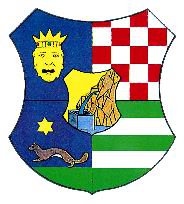 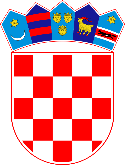 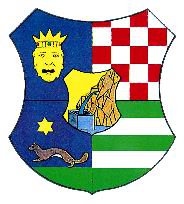 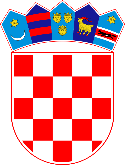  KLASA:602-01/24-04/4 URBROJ:238-12-02-08/1-24-05Ivanić-Grad, 08. veljače 2024. godine	Na temelju Članka 17. Zakona o odgoju i obrazovanju u osnovnoj i srednjoj školi (NN 87/08, 86/09, 92/10, 105/10, 90/11, 5/12, 16/12, 86/12, 126/12, 94/13, 152/14, 07/17, 68/18 i 98/19, 64/20, 151/22, 156/23) i Članka 5. stavka 1. Pravilnika o postupku utvrđivanja psihofizičkog stanja djeteta, učenika te sastavu stručnih povjerenstava (NN 67/14, 63/20), Upravni odjel za odgoj i obrazovanje Zagrebačke županije, Ispostava Ivanić-Grad daje sljedećuO  B  A  V  I  J  E  S  To upisu djece u prvi razred osnovne škole za školsku godinu 2024./2025. na područjuGrada Ivanić-Grada te općina Kloštar Ivanić i Križ	Upis djece u prvi razred osnovne škole za školsku godinu 2024./2025. obavljat će se u svim osnovnim školama na navedenom području od 31. ožujka do 15. lipnja 2024. godineU prvi razred osnovne škole upisivat će se djeca koja do 1. travnja 2024. godine imaju navršenih šest (6) godina života i djeca kojima je za školsku godinu 2023./2024. rješenjem odgođen upis u prvi razred osnovne škole.Iznimno, na zahtjev roditelja/staratelja i prijedlog Stručnog povjerenstva Škole, u prvi razred se može upisati i dijete koje do kraja tekuće godine navršava šest (6) godina života (prijevremeni upis). Prijave za upis u prvi razred osnovne škole u školskoj godini 2024./2025. provode se elektroničkim putem, korištenjem Nacionalnog informacijskog sustava upisa u osnovne škole.22. veljače 2024. godine u Nacionalnom informacijskom sustavu za upise u osnovne škole otvaraju se prijave za redovan upis u 1. razred osnovne škole. Roditelji će preko poveznice https://osnovne.e-upisi.hr/ moći podnijeti prijavu za upis svoga djeteta u 1. razred osnovne škole sve do 31. ožujka 2024. godine dok su prijave za upis djece s utvrđenim teškoćama otvorene od 1. veljače 2024. godine do 31. ožujka 2024. godine.U sustavu će roditeljima biti vidljivi opći podaci o djetetu te škola na čijoj se listi školskih obveznika dijete nalazi prema mjestu prebivališta, odnosno boravišta. Također, ako imaju razloga za to, roditelji će prilikom podnošenja prijave moći izraziti želju za upis u drugu školu od one kojoj dijete pripada prema upisnom području.Uz prijavu za redovne upise u 1. razred osnovne škole od 22. veljače 2024. godine do 31. ožujka 2024. godine, roditelji će moći podnijeti i zahtjev za prijevremeni upis u 1. razred osnovne škole kao i za privremeno oslobađanje od upisa u 1. razred osnovne škole.S obzirom da se u sustav za elektroničke upise u osnovne škole ulazi preko portala e-Građani, roditelji koji nemaju vjerodajnice za ulazak u portal moraju se javiti školi kojoj pripadaju prema upisnom području koja će prijavu za upis njihovog djeteta izvršiti umjesto njih. Za prijevremeni upis u prvi razred obvezno se provodi psihološko testiranje u osnovnoj školi kojoj dijete pripada prema upisnome području.	Obvezno je utvrđivanje psihofizičkog stanja djeteta u osnovnoj školi prema mjestu stanovanja i Zavodu za javno zdravstvo Zagrebačke županije, Službi za školsku i sveučilišnu medicinu, koje se provodi u razdoblju od 31. ožujka do 15. lipnja 2024. godine prema priloženom rasporedu. 	Utvrđivanje psihofizičkog stanja djeteta obavljat će se u osnovnoj školi kojoj dijete pripada prema mjestu prebivališta, odnosno prijavljenog boravišta, sukladno Članku 16. Zakona o odgoju i obrazovanju u osnovnoj i srednjoj školi. Upisno područje škola određeno je u skladu s Mrežom osnovnih škola u Republici Hrvatskoj (NN 70/11, 62/17, 86/18). Roditelj/staratelj obvezatan je naručiti dijete za liječnički pregled, također u svrhu utvrđivanja psihofizičkog stanja djeteta radi upisa u prvi razred osnovne škole, putem aplikacije Kvačica.hr (https://kvacica.hr) kako bi dobio termin za pregled djeteta. Navedeni liječnički pregled provodi se u Zavodu za javno zdravstvo Zagrebačke županije, u Službi za školsku i sveučilišnu medicinu, Ispostava Ivanić-Grad, Omladinska 25a, Ivanić-Grad. Na liječnički pregled potrebno je donijeti zdravstvenu iskaznicu djeteta, iskaznicu cijepljenja, Zubnu putovnicu (izdaje djetetov stomatolog), medicinsku dokumentaciju ako je dijete ima (povijest bolesti, otpusna pisma i sl.) te ispunjen Upitnik za roditelje (koji se može naći na aplikaciji Kvačica.hr).   Navedeni popis dokumentacije koju je potrebno donijeti na liječnički pregled također je moguće pronaći na službenoj mrežnoj stranici Zavoda za javno zdravstvo Zagrebačke županije (https://www.zzjz-zz.hr/obavijest-o-sistematskim-pregledima-prije-upisa-u-prvi-razred-osnovne-skole/) i u aplikaciji Kvačica.hr.	Raspored utvrđivanja psihofizičkog stanja djece u osnovnim školama bit će objavljen u ovom Upravnom odjelu, Zavodu za javno zdravstvo Zagrebačke županije, osnovnim školama, predškolskim ustanovama, te ostalim ustanovama na području Ispostave Ivanić-Grad kao i na mrežnom mjestu Zagrebačke županije (https://www.zagrebacka-zupanija.hr/).U slučaju da dijete ne može pristupiti utvrđivanju psihofizičkog stanja u razdoblju koje je utvrđeno rasporedom, roditelj je dužan najkasnije do 30. svibnja 2024. godine o tome obavijestiti Stručno povjerenstvo škole kojoj dijete pripada prema upisnom području koje će utvrditi drugo odgovarajuće vrijeme.	Pojedinačne obavijesti roditelji/staratelji mogu dobiti u Upravnom odjelu za odgoj i obrazovanje, Ispostava Ivanić-Grad Trg Vladimir Nazora 1, Ivanić-Grad (telefon: 01 2831-138, e-mail:  tajana.silov@zagrebacka-zupanija.hr PROČELNIK UPRAVNOG ODJELA ZA ODGOJ I OBRAZOVANJE                                                                                        Ivica Radanović, dipl. iur. v. r.KLASA: 602-02/24-04/4URBROJ:238-12-02-08/1-24-06 Ivanić Grad, 08. veljače 2024. godine	Na temelju članka 5. stavka 1. Pravilnika o postupku utvrđivanja psihofizičkog stanja djeteta, učenika te sastavu stručnih povjerenstava (NN 67/14, 63/20), Upravni odjel za odgoj i obrazovanje Zagrebačke županije, Ispostava Ivanić-Grad, daje sljedećuO  B  A  V  I  J  E  S  To rasporedu utvrđivanja psihofizičkog stanja djeteta (pregledu djeteta)za upis u prvi razred osnovne škole u šk. godini 2024./2025.	Utvrđivanje psihofizičkog stanja djece (pregled djece) dorasle za upis u prvi razred osnovne škole za školsku godinu 2024/2025. obavljat će se u razdoblju od 02. travnja do 15. lipnja 2024. godine                                                       Datumi pregleda po osnovnim školama su:Roditelj/staratelj obavezan je dijete naručiti putem aplikacije kvacica.hr gdje su navedene sve upute o načinu naručivanja u Zavodu za javno zdravstvo Zagrebačke županije, Služba za školsku i sveučilišnu medicinu, Ispostava Ivanić-Grad, Omladinska 25a, Ivanić-Grad.Popis dokumentacije koju je potrebno donijeti na pregled kao i sve potrebne informacije o pregledu djeteta možete pronaći na službenim stranicama ZZJZ Zagrebačke županije i aplikaciji kvacica.hr.Redni brojZa osnovne škole(naziv i adresa) Datum(Razdoblje)1.OŠ Milke Trnine, KrižŠkolska 10, tel. 2824-563  od 02. travnja do 11. travnja 2024. godine2.OŠ Josipa Badalića, Graberje IvanićkoZagrebačka 11, tel. 2820-110  od 12. travnja do 22. travnja 2024. godine3.OŠ Posavski Bregi, Posavski Bregi,Savska 70, tel. 2829-193  od 23. travnja do 29. travnja 2024. godine4.OŠ Stjepana Basaričeka, Ivanić-GradMilke Trnine 14, tel. 2881-880  od 30. travnja do 08. svibnja 2024. godine5.OŠ braće Radića, Kloštar IvanićŠkolska 20, tel. 2829-294  od 09. svibnja do 24. svibnja 2024. godine6.OŠ Đure Deželića, Ivanić-GradPark hrvatskih branitelja 4, tel. 2881-695  od 27. svibnja do 14. lipnja 2024. godine                    PROČELNIK:            Ivica Radanović, dipl. iur. v.d.